Сценарий праздничного концерта «День учителя», проведенного в Чаянской ООШНа фоне красивой музыки выходят все с цветамиПусть осень на дворе уж целый месяц,Сегодня вдруг повеяло весной,Цветы цветут сегодня в каждом сердце:Учитель – нынче праздник твой.Путь педагога – это не ошибка,Ведь это не работа, а судьба,Сегодня вся любовь, все взгляды и улыбки,Сегодня, всё, что есть на свете – для тебя!  На дворе прекрасная осенняя пора, которая радует нас разноцветными красками. Время года, которое сочетает в себе радость и грусть. Осень радует нас своим богатым урожаем, но, тем не менее, нам грустно расставаться с тёплым летом. Я думаю, что именно поэтому в первые дни октября вся страна отмечает профессиональный праздник учителей.1 ведущий:Мы желаем всем без исключеньяКрепкого здоровья, радости, добра,Побольше оптимизма и терпенья,Пусть завтра будет лучше, чем вчера.1 ведущий:Пройдут года, столетий нитиУтонут в синей бездне звезд.Но слово теплое « учитель»Всегда растрогает до слез2 ведущий:Всегда заставит вспомнить что тоРодное близкое тебеВ 20 веке и двухсотомУчитель вечен на земле!С праздником вас дорогие учителя!Цветы вручаем учителямПесня «Чему учат в школе»Учительское Сердце… Ну, с чем его сравнить?С Галактикой космической, которой нет границ?А может с Солнцем ярким, что дарит людям свет?С пучиною морскою, что дремлет сотни лет?Нет, сравнивать не будем! А скажем мы: “Стучи!Учительское Сердце – НАДЕЙСЯ, ВЕРЬ ЛЮБИ!”Песня «Пока вращается земля»Конкурсы2 ведущий:Интересно, а что бы ты написала в сочинении "Если бы я была учителем"?1 ведущий:А мне вообще эта тема не нравится.2 ведущий:Что, не любишь писать сочинения?1 ведущий:Нет, мне бы хотелось быть сразу директором в школе!Частушки на школьную тематику2 ведущий:Учитель все знает, все может,Хоть ласки от жизни не ждет.Детей на скаку остановит,В гремящую залу войдет,Когда дискотека идет.1 ведущий:Стихи сочиняет, рисует,Готовит, и вяжет, и шьет,Играет на сцене, танцуетИ даже, представьте, поет.Конкурсы2 ведущий:Покуда вертится Земля,Родная хрупкая планета,На свете есть учителя,И, значит, будет больше света!1 ведущий:Примите от нас подарок.Пусть сердце волнуется вновь!Найдите вы в нем и признанье,И нежную нашу любовь.Песня «Учителям»2 ВедущийМы с именем вашим знакомы с пелёнок,
Вас знает и взрослый и ребёнок,
Нет – вы не герой, не артист, не правитель,
Вы – наших сердец обожаемый житель.
Наш скромный и всеми любимый учитель.Пусть синяя птица сегодня, сейчас
Птицею счастья станет для вас.1 ученик. Наши учителя такие хорошие! Мне их так жалко, они так устают!ВСЕ: Да…2. Особенно на 5-м и 6-м уроке! Если бы я была министром просвещения, я бы сделала в школе только по  4 урока, чтобы учителя не перетруждались!ВСЕ: Правильно!3. А я вообще стараюсь на 1-й урок не приходить! Прихожу ко 2-му, а иногда и к 3-му!ВСЕ: Почему?!3. Ну, представьте себе – утро, может, учитель не выспался, допоздна планы писал, а тут с утра сразу – бах, такая куча учеников в классе! Это же тяжело! Нет, я наших учителей берегу!ВСЕ: Молодец!..4. Да вообще никого не волнует, что у учителя ещё и семья есть! Попробуй вечером успеть постирай, убери, приготовь, да ещё к урокам приготовься! А в 8.30 – уже занятия начинаются!.. Нет, я считаю, что хотя бы в 10 утра – это было бы нормально!ВСЕ: Точно!5. А уроки какие длинные! 45 минут! Это ж с ума сойти можно!!! У учителей голова раскалывается! По-моему, полчаса было бы вполне достаточно!ВСЕ: Хватило бы!6. Правильно, а в праздничные дни – 15 минут и всё, потому что учителей нужно беречь!ВСЕ: Вот именно!7. А перемены нужно сделать подлиннее – а то бедным учителям даже в гости друг к другу зайти некогда, последние новости обсудить! С урока на урок – кошмар!!!ВСЕ: Да, подлиннее!8. А совещания у них какие короткие! Ничего толком обсудить не успевают! Надо им сказать, чтобы не волновались, сидели спокойно урока по 2, а если очень надо – то и по 3, ведь мы же не обидимся, правда?ВСЕ: Нет, конечно!1. А зарплата у наших учителей какая маленькая! Им на себя вообще никогда не хватает!ВСЕ: Не хватает!...2. Правильно, надо, чтобы учитель утром, не спеша, зашёл в парикмахерскую, сделал себе причёску нормальную, маникюр, а потом уже потихонечку в школу! А то всё на бегу, всё на бегу!ВСЕ: Здорово!3. Если бы я была министром финансов, я бы учителям такую зарплату сделала, чтобы они на каникулах по 4 раза в год целый месяц на Канарских островах отдыхали!ВСЕ: Классно!4. А писанины у бедных учителей сколько!!! В журнал оценку поставь, а потом ещё и в дневник! Надо вообще отменить всю эту бюрократию!ВСЕ: Давно пора!5. Да труд учителя вообще самый тяжёлый! Им надо года за два считать!ВСЕ: Это как?5. А вот так – пришли ученики в школу в 1-й класс, потом сразу в 3-й, а потом – в 5-й!ВСЕ: Да-а… Хорошо бы!6. А я бы на месте директора вообще сделала учителям 5 выходных в неделю!7. Надо все наши предложения записать и письмо президенту отправить!ВСЕ: Правильно!!!8. Побежали, запишем, пока не забыли!ВСЕ: Побежали!Конкурсы 2 ВедущийСудьба каждого педагога это разноцветная осень. Они с радостью встречают нас у школьного порога и уверенно ведут по ступенькам к вершине знаний, проживая с нами частичку нашей жизни. Им грустно, когда мы покидаем родную школу и с нетерпением ждут очередной встречи с нами.
Эту песню мы посвящаем Вам, наши дорогие и любимые учителя.Песня «Дорогому учителю»Конкурсы для учителейШуточная  сценка "Семья учительницы" 
Представьте себе семью, в которой мама 30 лет проработала в школе учительницей. (В это время выходят участники сценки, рассаживаются за столом) Мама: Итак, начнем ужинать.
(Отец и бабушка начинают есть).
Мама: Проверим посещаемость.
(Бабушка и отец бросают ложки)
Мама: А - Антон. Где Антон?
Отец: Отсутствует.
Мама: Б – бабушка.
Бабушка: Я здесь.
Мама: Я вижу, что вы здесь. Вы пропустили два ужина, где Вы были?
Бабушка: Болела.
Мама: Может у вас и справка есть?
Бабушка: Целый комод.
(Входит Антон).
Мама: О! Антон! И где же мы были?
Антон: С собакой гулял.
Мама: Ну, все! Мне это надоело. Давай дневник.
(Антон дает дневник, мама пишет замечание.)
Мама: И только попробуй не передать родителям!
(Антон передает дневник отцу)
Отец: Эх, Антон, Антон! Что ж ты меня позоришь!
(Передает дневник маме)
Мама: Эх, Антон, Антон. Все, сегодня ты остаешься без ужина.
Антон: Ну, мам.
Мама: Не мамкай, выйди из кухни.
А у меня вопрос - кто пойдет выносить мусор?
(Отец отворачивается, бабушка хватается за сердце)
Мама: Я вижу лес рук, лес рук!
(Звонит телефон)
А вот и звонок!
(Все участники  уходят за кулисы).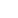 Конкурс1 ВедущийТяжелей, чем Ваш труд, не бывает,
Не облегчит реформа его,
Жизнь сама ведь Вас заставляет
Для детей не жалеть ничего.2 ВедущийВ авиации строго считают,
Сколько лётчик часов налетал.
Об учёбе никто не узнаёт,
Сколько он у доски постоял.песни «Желаю»Солнце ярко светит, и смеются дети,И Вы рука об руку идете с ними рядом.И говорить не надо – все и так понятно!И нам приятно всем Вам говорить …ПРИПЕВ:Желаем, чтоб вы все были здоровы и чтобы над вамиСияло солнце ярче, чем на Мадагаскаре,Чтоб до ста лет жили, чтоб горя не зналиИ чтобы ваши дети вас радовали!Мы вам желаем мира! Мы вам добра желаем!М каждому здоровья от всей души желаем!И им не много надо – хотят, чтоб были рядомВсегда любимые учителя!ПРИПЕВ.Солнце ярко светит, и смеются дети,И Вы рука об руку идете с ними рядом.И говорить не надо – все и так понятно!И нам приятно всем Вам говорить….ПРИПЕВ.2 ВедущийКак бы жизнь не летела.Дней своих не жалей.Делай доброе делоРади счастья детей. 1 ВедущийКак бы не было трудно,Выстой, веру храняВ нежность нового утраВ доблесть нового дня.2 ВедущийУчитель! Чтоб без нервов жить,Смотря на детские проказы,С тоскою можешь ты не быть,Но с юмором ты быть обязан.Конкурсы1 ВедущийЗа околицей бабьего летаЭтот день нас волнует до слез.Праздник ваш — в море желтого цветаПолусонных осин и берез.2 ВедущийДень учителя — праздник особый:Без гирлянд, без бенгальских огней.Несете вы знания, чтобыМир не рухнул в пучину теней.2 ВедущийКак прекрасно порой превращеньеЖелторотых наивных птенцовВ молодых образованных гениев,В инженеров, врачей, продавцов.2 ВедущийВас не сбить с проторенной дорогиНи словами, ни сном, ни рублем.С Днем Учителя вас, педагоги!Мы вас любим! Не подведем!Песня «Мой учитель самый лучший» Советы  Если на своем уроке вы услышите храпенье,
Возмущаться все ж не стоит, лучше вам понизить голос.
Вдруг во сне, как Менделеев, ученик закон откроет,
И продвинется наука на десятки лет вперед.
2. Если вашу роспись точно ученик воспроизводит,
Ставит в дневниках, в контрольных, на зачетах, в табелях,
Не позорьте, не браните, чтобы не угас случайно
В этом юном дарованье реставратора талант.
3. Если в вашем классе куча очень вредных ребятишек,
Все они кричат, дерутся, не ругайтесь, бесполезно.
Лучше вы возьмите ручку с пастой красною и жирно
На листе поставьте пять.
Объясните, что оценку эту заслужили только вы.
4. Если дети в вашем классе переписываться любят
И записки через парты, словно стаи птиц, летают,
Прекращать не надо это очень важное занятье,
Ведь идет развитье речи в переписке постоянной,
И, возможно, они станут Пушкиными иль Толстыми.
1 ВедущийВ этот праздничный день хотим высказать искренние слова признательности за благородный труд всем педагогам - великим труженикам. Бесконечно преданным своей профессии. Ваша профессия во все времена была олицетворением служения людям, воспитания высокой гражданственности и патриотизма, культуры и стремления к знаниям.2 ВедущийРазвивая умы и обогащая души учеников, учителя оставляют в каждом частицу себя. Желаем вам здоровья, оптимизма, новых творческих побед, вдохновения, покорения всех профессиональных высот, счастья в личной жизни!Ведущий: Из всех профессий, существующих на свете,
Важней всего Ваш благородный труд!
Приходят в школу маленькие дети –
От Вас зависит, кем они уйдут.

Вы ведь не только учите наукам,
Но и по жизни помогаете идти.
И в трудный час им подаете руку,
Даря надежды, радости, мечты.

Так дай Вам Бог любви и вдохновенья,
Здоровья, бодрости и много- много сил,
За мудрость, беззаветное терпенье
Мы Вас от всей души благодарим!1 ВедущийС днём учителя, с праздником славным!
Поздравляем сегодня мы Вас!
И желаем учить нас исправно,
Как умеете Вы каждый раз!2 ВедущийВы всегда понимаете юмор,
Хоть серьёзны Вы тоже всегда.
Ведь пока мы неопытны, юны,
И у нас - впереди все года.1 ВедущийТак учите нас, больше учите,
С нами вместе учитесь Вы жить!
И за всё нас, конечно, простите,
Не хотели мы Вас огорчить!2 ВедущийБудьте добрым, хорошим и честным!
Пусть Ваш мир будет лучше вокруг!
С Вами очень всегда интересно!
С днём учителя, милый наш друг!Финальная песня